UZAKTAN EĞİTİMDE ÖĞRENCİ BAŞARI VE MEMNUNİYETİNİ ETKİLEYEN FAKTÖRLERİN İNCELENMESİ: SAKARYA ÜNİVERSİTESİ ÖRNEĞİAnket SorularıI.Bölüm     1.Cinsiyet          :  Erkek   Bayan        2.Yaşınız ?......  combo(18-45arası bir değer)    3-Öğrenci Numarası ………….    4-Okul türü      Lisans       Yüksek Lisans (combo)    5.Mezun olduğunuz Fakülte 1-İşletme-iktisat 2-Mühendislik 3-Fen-Edebiyat 4-Diğer    6-Herhangi bir işte çalışıyor musunuz  ? Evet      Hayır     7-Haftada Ortalama kaç saat  sitesini giriyorsunuz………….(1-20) ddl     8-Kaç yıldır bilgisayar kullanılıyorsunuz ? ddl    9-Internet bağlantınız hızı (512-1024-2048-4096- 4096 üstü) ddl1.Hiç Katılmıyorum2.Çoğunlukla Katılmıyorunm3.Kısmen Katılmıyorum4.Kararsızım5.Kısmen Katılıyorum6.Çoğunlukla Katılıyorum7.Tamamen KatılıyorumI.Bölüm DOKTORA TEZİDr.Metin ÇENGELcengel@subu.edu.trYök Tez https://tez.yok.gov.tr/UlusalTezMerkezi/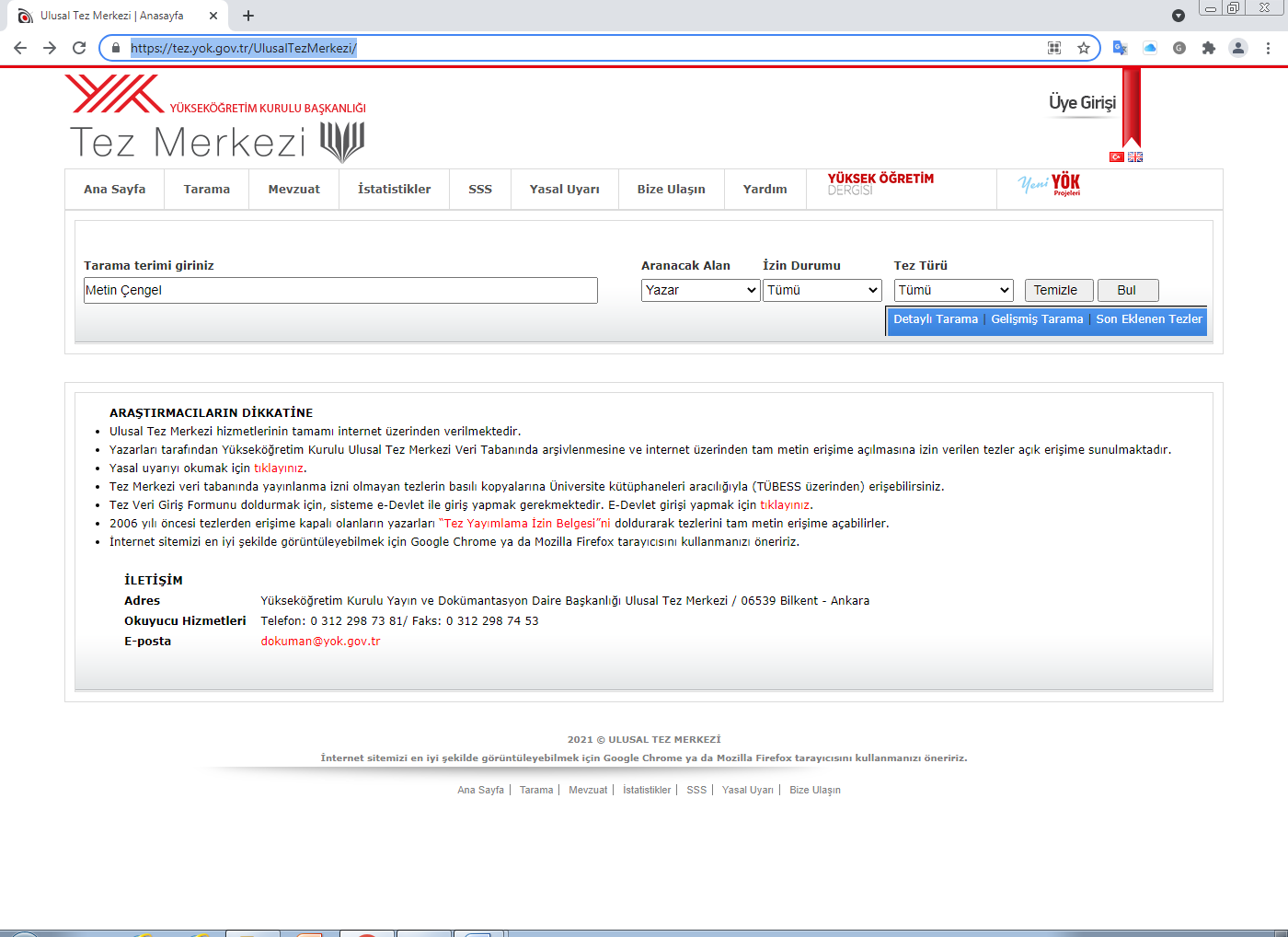 Soru NoSorular AİÇERİK BOYUTU1234567aTasarımTas1Sitede kullanılan yazı ve zemin renklerinin seçimi başarıyı etkilerTas2Ekran Ölçülerinin uygun olması başarıyı etkilerTas3Kullanılan yazıların büyüklükleri başarıyı etkilerTas4Kullanılan yazı karakterlerinin seçimi başarıyı etkilerTas5Tasarımda ilgi dağıtacak  ögelerinin fazla kullanılması başarıyı etkiler.BGezinmeGez1Menüler her zaman görüş alanı içinde olacak şekilde tasarlanması başarıyı etkilerGez2Site haritasının bulunması başarıyı etkilerGez3Resimlerin içirikle ilişkili olması başarıyı etkiler.Gez4Dolaşım çubuklarının anlaşılır olması başarıyı etkiler.Gez5Kullanılan ikonlar sayfanın genel diline uygun olarak tasarlanması başarıyı etkilerGez6Sayfaların yüklenme zamanının kısa olması başarıyı etkilerCSunumSun1Uzaktan eğitim materyalinin metin olarak sunulması başarıyı etkilerSun2Materyallerin animasyonlarla kullanılarak sunulması başarıyı etkilerSun3Materyallerin etkileşimli(simülasyonlar) kullanılarak sunulması başarıyı etkilerSun4Materyallerin videolar çekimler halinde platformda bulundurulması başarıyı etkilerSun5Materyallerin canlı oturumların(Online) bulunması başarıyı etkilerSun6Derslerin sesli materyalle sunulması başarıyı etkiler.DPedagoji ve Ders İçerikleriPed1Web üzerinden  yapılan ölçme ve değerlendirme başarıyı etkilerPed2İçeriğin farklı türde materyallere sunulması başarıyı etkiler.Ped3Bireysel ve bağımsız öğrenme fırsatı sunulması başarıyı etkilerPed4Eğitim ortamını güçlendirici uyarıcı materyallerden yararlanılmış olması başarıyı etkiler.Ped5İçeriğin güncel olması başarıyı etkiler.Ped6Öğrencilerin kendi aralarında oluşturduğu paylaşım ortamları başarıyı etkilerPed7Ders içeriğinin yazdırılabilir olması başarıyı etkilerPed8Siteye girildiğinde içeriğin kaldı yerden devam edilmesi başarıyı etkilerBPLATFORM  BOYUTUaTeknolojiTek1Sayfa Yapışkanlığın yüksek olması başarıyı etkiler.Tek2Derslere ulaşabilmek için içeriklerin senkron yöntemlerle sunulması başarıyı etkilerTek3Öğretim üyesi ile e-mail kullanarak iletişim kurulması başarıyı etkilerTek4Öğretim üyesi ile forum aracılığı ile iletişim kurulması başarıyı etkilerTek5Site içi Arama motoru olması başarıyı etkiler.bÖzelliklerÖzel1Sitenin ulaşılabilirliliği başarıyı etkilerÖzel2Sitenin kolay ve sade olması  başarıyı etkiler.Özel3Siteye Bağlantı hızının iyi olması başarıyı etkiler.Özel4Sayfa elemanlarının tutarlı olması başarıyı etkilerÖzel5Sayfalarda basitlik ilkesine uyulması başarıyı etkiler.Özel6Site güvenliği yüksek olması başarıyı etkiler.cKullanılabilirlikKul1Farklı sayfalarda sunulan öğelerin  tutarlı olması başarıyı etkilerKul2Site sayfalarının sade ve basit olması başarıyı etkilerKul3İhtiyaç olan bilgiye kolay ulaşılması başarıyı etkilerKul4Siteye ulaşım hızı başarıyı etkiler.Kul5Sitede destek bölümlerinin olması başarıyı etkilerKul6İçerek yollarının kullanılması başarıyı etkiler.CMEMNUNİYETMemnuniyet Mem1Sitede bulunduğum sürece kendimi mutlu hissediyorumMem2Sitede olduğum sürece zamanın nasıl geçtiğini fark etmiyorumMem3Kendimi bu sitede güvenli hissediyorum.Mem4Tasarımı modern ve dinamiktirMem5Bu platformda aranılan bilgiye erişim kolaydır.Mem6Görsel açıdan çekicidir.DİLGİ BOYUTUÖğrenciOgren1Dönem boyu giriş sayısıOgren2Formlara katılma sayısı Ogren3Derslere giriş sayısıOgren4Canlı derslere katılma sayısıOgren5Öğretim Elamanlarına soru sayısıOgren6Yönetime Soru sorma sayısıAkademikAka1Öğretim Elemanların öğrenci mesajlarına cevap sayısıAka2Yönetimin öğrenciye mesajlarına cevap verme sayısıAka3Öğretim Elemanların öğrenci formlar cevap verme sayısı Aka3Yönetimin Öğrencilere destek sayısı366875METİN ÇENGEL2014Uzaktan eğitimde öğrenci başarı ve memnuniyetini etkileyen faktörlerin incelenmesi: Sakarya Üniversitesi örneği
A study on the factors affecting student's satisfactions with and successes in the distance education: The case of Sakarya UniversityDoktoraEğitim ve Öğretim = Education and Training